Piątek 17.04Zadanie 1 Pokoloruj starannie kółka wypełniające tęczę  (możesz wykleić je plasteliną)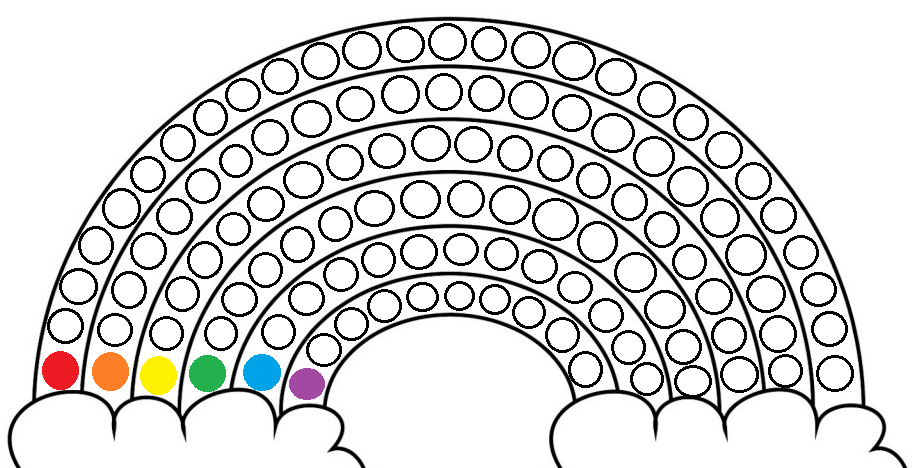 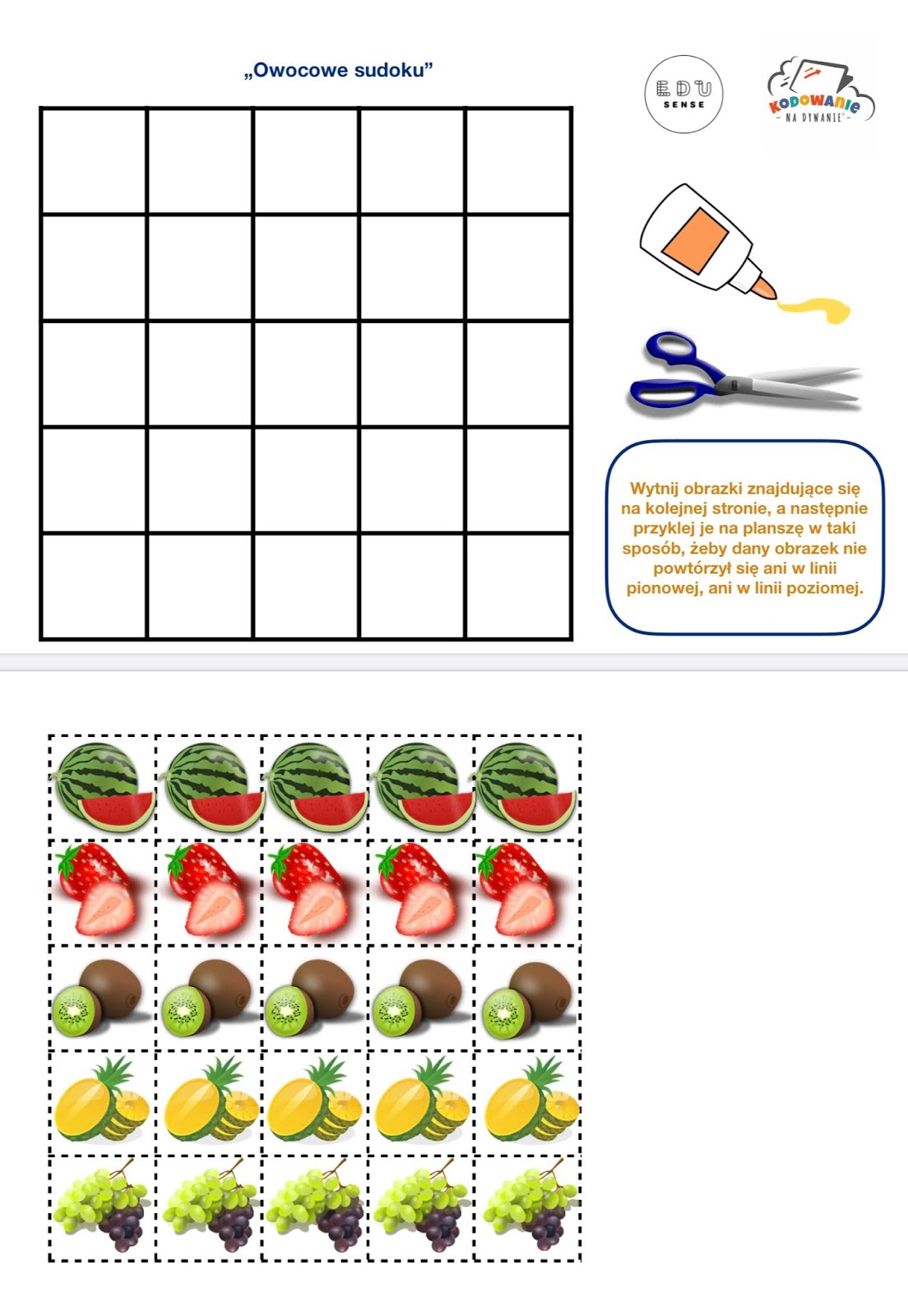 